关于固定资产报废处置的公示南京市点将台社会福利院拟报废处置一批固定资产。根据《南京市行政事业单位国有资产管理办法》（试行）的要求，结合本单位实际情况，现对此次报废处置固定资产予以公示，详见附表。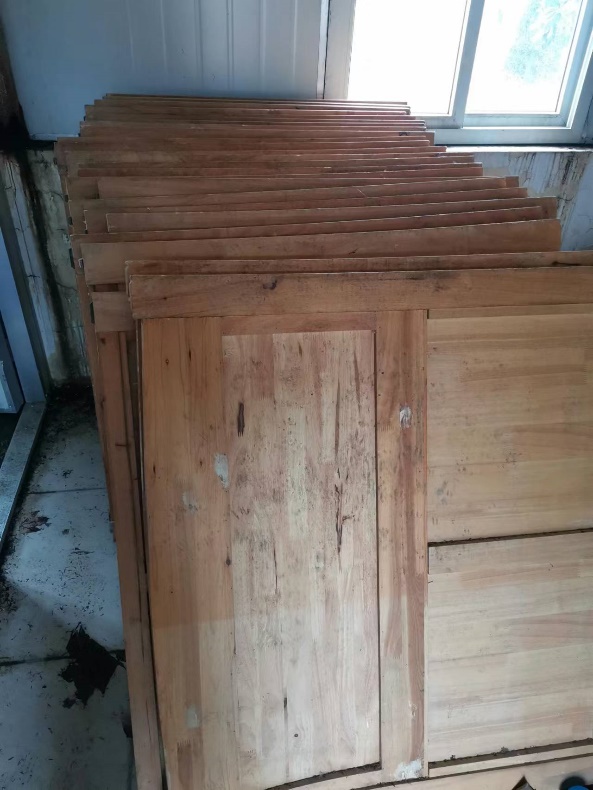 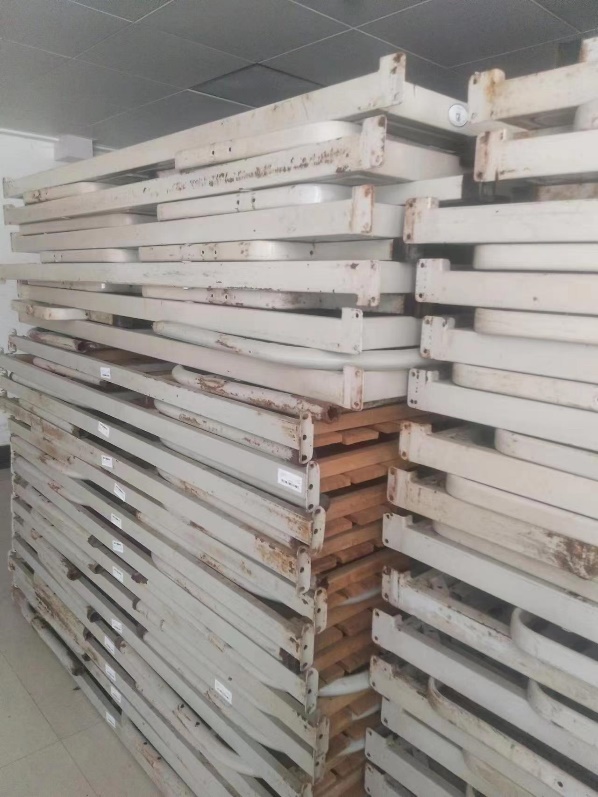    南京市点将台社会福利院                          2022年9月9日